Н А К А ЗВід 02.01.2019 № 13Про використання службового автомобіля Управління освіти        На підставі Закону України «Про місцеве самоврядування в Україні» (ст..41,45), Закону України «Про дорожний рух», згідно з постановою Кабінету Міністрів України від 04.06.2003 № 848 «Про впорядкування використання легкових автомобілів бюджетними установами та організаціями», інструкцією «Про порядок застосування подорожного листа службового легкового автомобіля та обліку транспортної роботи», затвердженої наказом Держкомстату України від 19.03.2013 № 95,НАКАЗУЮ:З метою економії витрат на утримання службового автомобіля встановити граничний денний пробіг – 100км.На підставі п.3.1.4. Міністерства транспорту України від 10.02.1998 № 43 «Норми витрат палива і мастильних матеріалів на  автомобільному транспорті», збільшити на  15 відсотків.Відповідність за технічний стан автомобіля та забезпечення безпеки дорожнього руху, санітарного стану і пожежної безпеки службового автомобіля покласти на водія Кушнаренка В.Є.Завідувачу ЛКТО Остапчук С.П. розмістити цей наказ на сайті Управління освіти.                                                                                                         До 05.01.2019Контроль за виконанням даного наказу покласти на головного бухгалтера Управління освіти Іголкіну Т.І. В.о.начальника Управління освіти	О.В.ПрохоренкоЗ наказом ознайомлені: Іголкіна Т.І. Кушнаренко В.Є.  Щербакова 725 27 93Н А К А З02.01.2018                                                                                                             № 18Про використання службового автомобіля Управління освіти        На підставі Закону України «Про місцеве самоврядування в Україні» (ст..41,45), Закону України «Про державний рух», згідно з постановою Кабінету Міністрів України від 04.06.2003 № 848 «Про впорядкування використання легкових автомобілів бюджетними установами та організаціями», інструкцією «Про порядок застосування подорожного листа службового легкового автомобіля та обліку транспортної роботи», затвердженої наказом Держкомстату України від 19.03.2013 № 95,НАКАЗУЮ:З метою економії витрат на утримання службового автомобіля встановити граничний денний пробіг – 100км.На підставі п.3.1.4. Міністерства транспорту України від 10.02.1998 №43 «Норми витрат палива і мастильних матеріалів на службовому автомобілі», збільшити на  15 відсотків.Відповідність за технічний стан автомобіля та забезпечення безпеки дорожнього руху, санітарного стану і пожежної безпеки службового автомобіля покласти на водія Кушнаренка В.Є.Контроль за виконанням даного наказу покласти на головного бухгалтера Управління освіти Іголкіну Т.І.                 Начальник  Управління освіти	О.С.Нижник                       З наказом ознайомлені;                       Іголкіна Т.І.                       Кушнаренко В.Є.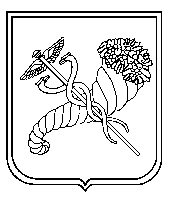 